КОНСПЕКТ УРОКА НЕМЕЦКОГО ЯЗЫКА В 8 КЛАССЕ«Spaziergang durch Berlin\Прогулка по Берлину»Автор: Дмитрачкова Светлана Станиславна, учитель немецкого языка.Место работы: муниципальное бюджетное общеобразовательное учреждение   «Средняя школа № 34» города Смоленска.УМК:  И.Л. Бим, Л.В. Садомова, Немецкий язык, учебник для 8 класса общеобразовательных учреждений. Москва, «ПРОСВЕЩЕНИЕ» 2015.Тема: «Spaziergang durch Berlin\Прогулка по Берлину»Тип урока: Урок комплексного применения знаний.Цель: Формирование коммуникативной компетенции обучающихся по теме: „Прогулка по Берлину “.Задачи:1. Практические (языковые):        - совершенствовать навыки учащихся воспринимать текст на слух и извлекать выборочную информацию;       - совершенствовать навыки читать текст с целью поиска заданной лингвострановедческой информации;      - совершенствовать умения и навыки учащихся делать краткие высказывания и вести беседу по теме «Достопримечательности Берлина» с употреблением изученной лексики.2. Воспитательные: - воспитывать у школьников толерантное отношение к культуре Германии;-прививать любовь к путешествиям;-формировать потребность практического использования языка;- воспитать культуру общения.3. Развивающие:  - развивать навыки коммуникации, память, внимание, языковую догадку, ассоциативное мышление обучающихся на основе решения поставленных учебных задач.4. Образовательные: -  расширять лингвострановедческий кругозор учащихся, а именно их знания о достопримечательностях Берлина.Планируемые результаты:Предметные. В коммуникативной сфере:а) речевая компетенция: Говорение: – умение сообщать кратко о том, что нужно для путешествия;- умение высказывать утверждение или предположение о достопримечательностях Берлина.Чтение:- умение читать микротексты и решать поставленную задачу, опираясь на полученные лингвострановедческие знания;- умение читать текст и находить необходимую информацию.Аудирование:- уметь воспринимать на слух речь учителя, одноклассников и адекватно реагировать.- умение воспринимать на слух связный текст и выполнять поставленную учебную задачу. б) языковая компетенция:- адекватное произношение и соблюдение правильного ударения в словах по теме «Достопримечательности Берлина». в) социокультурная компетенция:- знакомство с достопримечательностями немецкой столицы;- понимание роли иностранного языка в современном мире для умения путешествовать.Личностные.-  Дружелюбное и толерантное отношение к культуре страны изучаемого языка;Метапредметные.- умение оценивать правильность выполнения учебной задачи, собственные возможности ее решения;- умение организовать учебное сотрудничество с учителем и сверстниками в группах.ТехнологииОсновная: коммуникативная. Сопутствующие: языковая анимация, информационно-коммуникационная,  групповая, критического мышления.Оснащение:  проектор, тематическая презентация, раздаточный материал (тексты, карточки), музыкальное оформление, стенд (для рефлексии), мяч.Рекомендации:Данная форма может использоваться для проведения обобщающих уроков или внеклассных мероприятий по теме «Достопримечательности Берлина» в 8 классе. ТЕХНОЛОГИЧЕСКАЯ КАРТА УРОКАКОНСПЕКТ-ОПИСАНИЕ   Информационные источники:И.Л. Бим, Л.В. Садомова, Немецкий язык, учебник для 8 класса общеобразовательных учреждений. Москва, «ПРОСВЕЩЕНИЕ» 2015.Бим И.Л., Садомова Л.В., Жарова Р.Х. Немецкий язык. 8 класс. Книга для учителя. Москва, 2015.И.Л. Бим, Л.В. Садомова, Немецкий язык, аудиокурс к учебнику для 8 класса.https://www.berlin.de/sehenswuerdigkeiten/Приложение 1MAN BRAUCHT:Sätze bauensich in der Stadt gut orientierennach dem Weg fragendie Antwort verstehen„eine Fünf“ in Geographiebequeme SchuheWörter zum Thema „die Stadt“ kennenПриложение 2Приложение 3Berlin ist eine Reise wert –Das werdet ihr gleich sehen.Wer dort mal war, der weiß das schon.Und kann das gut verstehen.Приложение 4Das ist das bekannteste Bauwerk Berlins. Es wurde vor über 200 Jahren errichtet. Es ist 26 m hoch. Oben sehen wir die Quadriga. Sie stellt die Siegesgöttin dar. Ich meine (denke, bin sicher), es ist…, denn… .2  Er steht mitten im Stadtzentrum am Alexander-platz und ist 368 Meter hoch. Er wurde in den Jahren 1965-1969 errichtet. Der Blick von 203 Meter Höhe über die Stadt ist wunderschön. Ich meine (denke, bin sicher), es ist…, denn… 3  Sie wurde 1895 zum Gedächtnis an den ersten deutschen Kaiser Wilhelm der Erste gebaut. Der 113 m hohe Turm wurde durch die Bomben im Zweiten Weltkrieg zerstört. Sie wurde wieder aufgebaut. Zu beiden Seiten der alten Kirche baute man eine neue Kirche und einen Glockenturm. Ich meine (denke, bin sicher), es ist…, denn… .4  Hier ist der Sitz des Regierenden Bürgermeisters von Berlin. Es wurde in den Jahren 1860-1870 aus rotem Backstein gebaut. Es hat einen 74 Meter hohen Turm. Ich meine (denke, bin sicher), es ist…, denn… .5  Das ist der Amtssitz des Bundespräsidenten. Es wurde 1785 für einen Bruder des preußischen Königs erbaut. Südlich des Schlosses steht das viergeschossige Bürogebäude des Bundespräsidialamtes. Ich meine (denke, bin sicher), es ist…, denn… .6   Das Gebäude wurde in den Jahren 1884 bis 1894 als Parlamentssitz des Deutschen Reiches gebaut. Von 1995 bis 1999 wurde es umgebaut und hat jetzt eine riesige Glaskugel. Hier können Besucher einen schönen Blick auf die Stadt werfen. Ich meine (denke, bin sicher), es ist…, denn… .7   Sie erinnert an die Siege des Staates Preußen zwischen 1864 und 1871. Das Denkmal ist 70 m hoch. Oben steht die vergoldete Siegesgöttin Viktoria. Sie ist 37 Tonnen schwer und hat die Schuhgröße 92.Ich meine (denke, bin sicher), es ist…, denn… .Es ist ein modernes Gebäude. Es wurde als Amtssitz für die deutschen Bundeskanzler in den Jahren 1997-2001 errichtet. Das Gebäude liegt an der Spree. Ich meine (denke, bin sicher), es ist…, denn… .9. Das ist der älteste Stadtteil Berlins. An dieser Stelle wurde 1237 die Stadt gegründet. Hier befindet sich die älteste Kirche Berlins – die Nikolaikirche. Das ist einer der wenigen Orten in der Stadt, wo man ruhig bummel oder in einem Cafe sitzen kann.Ich meine (denke, bin sicher), es ist…, denn… .Приложение 5Der Platz entstand Ende des 17. Jahrhunderts.  Früher marschieren hier Soldaten, heute bummeln Berliner und die Touristen über den Platz. Er gilt (считается) als der schönste Platz Berlins. Das Ensemble aus Konzerthaus und den zwei mit Türmen geschmückten Domen ist von vollendeter HarmonieDer Deutsche Dom (die lutherische Kirche) beherbergt heute die Ausstellung des Deutschen Bundestags. (Die Entwicklung der parlamentarischen Demokratie in Deutschland.) Im Französischen Dom befindet sich das Hugenottenmuseum.  Ganz zentral auf dem Platz vor dem Konzerthaus steht eine Statue des Dichters Friedrich SchillerNach dem Zweiten Weltkrieg wurde der Platz zum Trümmerhaufen (груда развалин). In den 70ern Jahren wurde er umgebaut und erhielt seine heutige Gestalt.  In der DDR-zeit hieß der Platz "Platz der Akademie". Seinen heutigen Namen bekam er wieder 1991 nach der WiedervereinigungJeden Sommer spielen auf der Freitreppe zum Konzerthaus die Orchester schöne klassische Melodien.In der Adventszeit findet auf dem Platz einer der größten Weihnachtsmärkte Berlins "Weihnachts-zauber"  statt. Die liebevoll geschmückten Holzbuden bieten traditionelles Kunsthandwerk und leckere WeihnachtsspezialitätVollendet die Sätze:Der Platz entstand_____________________________________________________.Das Ensemble des Platzes bilden _____________________,__________________ und _____________________________.Im Deutschen Dom befindet sich _________________________________________.Das Hugenottenmuseum befindet sich ____________________________________ .Vor dem Konzerthaus steht _____________________________________________.Nach dem zweiten Weltkrieg ____________________________________________.Auf der Treppe zum Konzerthaus kann man ________________________________.In der Adventszeit findet auf dem Platz ___________________________________.In der Zeit der DDR hieß der Platz ______________________________________. Nach der Wiedervereinigung heißt er wieder _____________________________.Приложение 623-20 („5“) - super,du kannst ohne Angst starten_____________________19-16 B („4“) – recht gut, du kannst mitfahren_____________________15-10 („3“) - nicht schlecht, wir warten auf dich.Приложение 7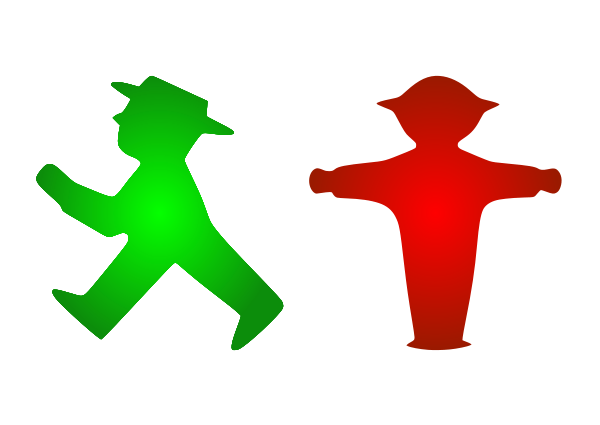   SUPER              INTERESSANT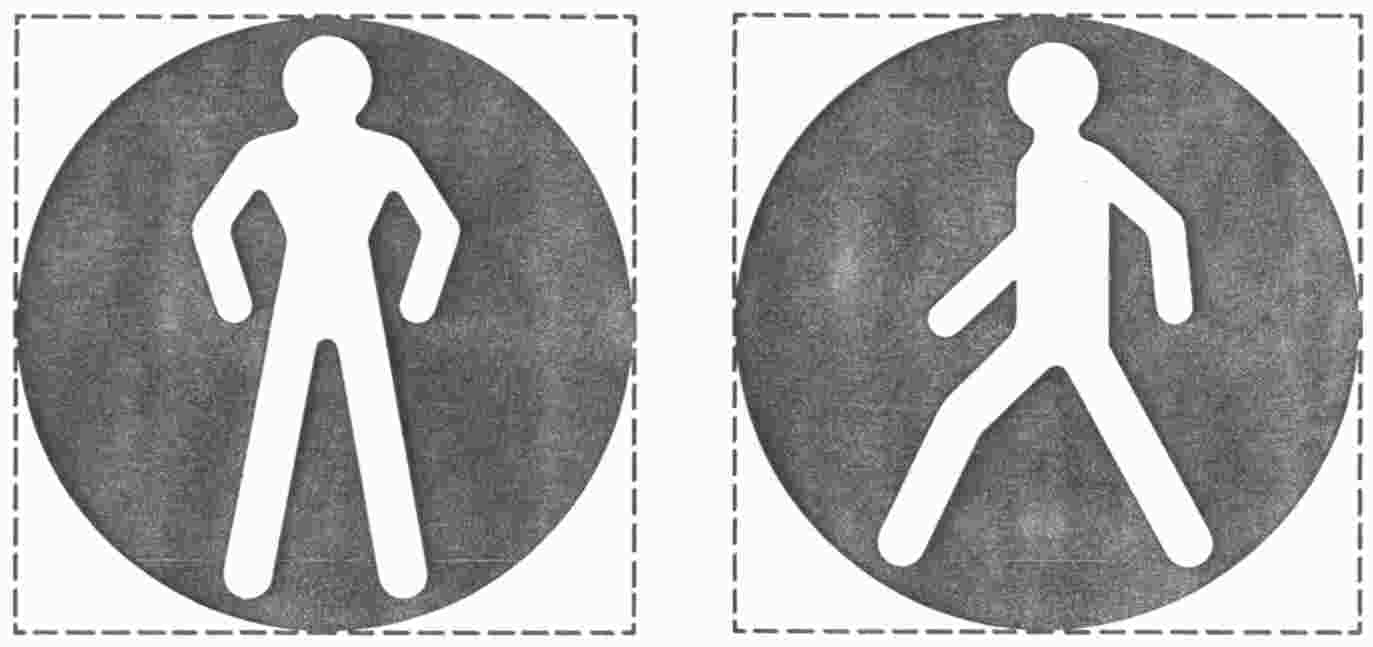           NICHTS              BESONDERESLeistungslisteLeistungslisteLeistungslisteЭтап урокаУниверсальные учебные действия (УУД)Универсальные учебные действия (УУД)Универсальные учебные действия (УУД)Универсальные учебные действия (УУД)Технология (АМО)ЛичностныеРегулятив-ныеПознава-тельные Коммуника-тивные1.Вступитель-ная часть:   а) приветствие Положитель-ный настрой общения на немецком языке Осознанное использование речевых средств в соответствии с коммуника-тивной задачейЯзыковая анимацияб) озвучивание темыСмыслообра-зование (что мы делаем на уроке)Коммуника-тивно-деятельност-ный  методв) целеполаганиеОсмысление учебной задачиСамостоя-тельное определение цели своего обученияФормули-ровка  для себя новых задач в познаватель-ной дея-тельности Ведение беседы на немецком языке (по опорам)Коммуника-тивно-деятельност-ный  метод2. Основная часть а) речевая разминкаВыполнение действия по предъявляе-мому  образцуНахождение ассоциатив-ного понятияВыражение ассоциатив-ного понятияКоммуника-тивнаяб) фонетическая зарядкаСамооргани-зация для работы в группеПонимание смысла текста для правильного выполнения заданияПроизношение с соблюдением фонетичес-ких нормКоммуника-тивнаяв) контроль домашнего задания (чтение, работа с картой Берлина) Расширение лингвострано-ведческого кругозораУмение оценивать правиль-ность выполнения учебной задачиПостроение логического рассуждения, умение делать выводАргумента-ция собственной точки зренияКоммуника-тивнаяг) чтение с поиском необходимой информацииРасширение лингвострановедческого кругозораСмысловое чтениеПоиск и отбор необходимой информацииЯзыковая анимацияд) аудированиеПоложитель-ный настрой на восприятие реалий страны изучаемого языкаГотовность к самостоя-тельной дея-тельности  Отбор необходи-мой информацииВзаимо- контроль действий друг другаИнформационно-коммуникационная3. Заключитель-ная часть:а)  домашнее заданиеб) рефлексияОсмысление результатов учебной деятельностиУмение оценивать правиль-ность выполнения учебной задачиВладение навыками познаватель-ной рефлексииЭмоциональное выражение собственного мненияТехнология критического мышленияФаза, этап урокаВремяСодержаниеСодержаниепримечаниеФаза, этап урокаВремяУчительУчащиесяпримечание1.Вступи- тельная частьа) приветствие6 мин.3 мин.«Guten Tag! Heute arbeiten wir  weiter. Ich habe ein Rätsel für euch. Das ist ein Stichwort zu unserem Thema. Ratet dieses Wort! Wir spielen „Stille Post“ Steht auf und macht еine Reihe»Lies das Wort!"Guten Tag!"ReiseКабинет оформлен в соответствии с темой урока.Учитель предлагает угадать ключевое слово урока в игре «Тихая почта». Учащиеся становятся в шеренгу в затылок друг другу. Учитель пишет на спине у последнего ученика первую букву слова, тот – у стоящего впереди и т. д., первый – на доске и становится в конец. Учитель пишет у него на спине вторую букву и т. д. На доске должно получиться задуманное слово.б) озвучивание   темы1 мин.«Im November reisen wir nach Deutschland. Wie meint ihr in welche Stadt? Mit dieser Stadt machen wir uns jetzt bekannt.“„Wo liegt Berlin? Zeigt an der Karte!“„Berlin.“Учитель предлагает учащимся угадать по какому городу они будут путешествовать и обозначить его на карте Германии с помощью магнита.в) целеполага-ние2 мин.„Und was brauchen wir, um eine Reise nach Berlin zu machen? Lest die Wörter an der Tafel und wählt nur das, was wir brauchen!“-Sätze bauen;-sich in der Stadt gut orientieren;-nach dem Weg fragen;-die Antwort verstehen;-„eine Fünf“ in Geographie;-bequeme Schuhe;-Wörter zum Thema „die Stadt“ kennen;„Wir machen einen Stadtrundgang durch Berlin, indem ihr verschiedene Aufgaben erfüllt. Für jede richtige Antwort bekommt ihr Punkte (seht die Leistungslisten) und am Ende der Stunde erfahren wir, wer auf die Reise bereit ist.“-Sätze bauen;-sich in der Stadt gut orientieren;-nach dem Weg fragen;-die Antwort verstehen;-bequeme Schuhe;-Wörter zum Thema „die Stadt“ kennen;Учитель предлагает учащимся выбрать из предложенных выражений то, что нужно знать или уметь, чтобы путешествовать по Берлину и сообщает, что во время путешествия учащиеся будут выполнять задания. За каждое правильно выполненное задание они получают жетоны, которые будут подсчитаны в конце урока.2.Основная частьа) речевая разминка мин.3 мин.„Also, wir sind in Berlin. Machen wir einen kleinen Überblick über die Stadt!“„Was fällt euch beim Wort „Berlin“ ein? Spielen wir „Assoziationen“ Macht einen Kreis. Ich beginne: Berlin-die Hauptstadt. Alle widerholen, usw.“Учащимся предлагается посмотреть короткий ролик-зарисовку о Берлине для введения в тему.В качестве речевой разминки предлагается игра «ассоциации». Учащиеся становятся в круг. Учитель начинает игру, произносит свою ассоциацию, все повторяют ее, учитель бросает мяч ученику, тот называет свою ассоциацию и т. д.б) фонетическая зарядка-деление на группы-работа со стихотворением5 мин.„Für die nächste Aufgabe brauchen wir 3 Gruppen- Nehmt die Blätter, lest und bildet die Gruppen!“„Lest die Wörter im Chor vor! Die erste Gruppe…Die zweite…Die dritte… „Jetzt soll jede Gruppe aus den Strophen das Gedicht zusammenstellen.“„Habt ihr das richtig gemacht? Seht an den Bildschirm und sprecht mir nach:Berlin ist eine Reise wert –Das werdet ihr gleich sehen.Wer dort mal war, der weiß das schon.Und kann das gut verstehen.Reichstagsgebäude, Neptunbrunnen,Nikolaikirche(приложение1)Berlin ist eine Reise wert –Das werdet ihr gleich sehen.Wer dort mal war, der weiß das schon.Und kann das gut verstehen.(приложение2)Для проведения фонетической зарядки учащимся предлагается поделиться на группы. Каждый вытаскивает листок, на котором написан слог. Учащиеся должны сложить слова, обозначающие достопримечательности Берлина, образовать группы и хором произнести свое слово. Затем продолжается работа в группах. Каждая группа получает разрезанное по строкам стихотворение, складывает в нужном порядке. Затем стихотворение выводится на слайд презентации, учащиеся повторяют его хором за учителем, проверяют правильность выполнения. Учитель выдает жетоны (0 ошибок -4, 1 -3, 2-2, 3-1 жетон каждому учащемуся в группе)в) контроль домашнего задания (чтение, работа с картой Берлина) 7мин.„Ja, Berlin ist wirklich eine Reise wert. Zu Hause habt ihr  Rätselerzählungen über die Sehenswürdigkeiten gelesen. An  der  Tafel könnt ihr sie sehen. Nennt sie!“„Zieht das Blatt mit dem Text, lest vor, sagt welche Sehens-würdigkeit das ist, warum und hängt das Bild an den Stadtplan. Für die richtige Antwort bekommt ihr einen Punkt. (слайд 2-10)Das Brandenburger Tor, der Fernsehturm, das Rote Rathaus, der Reichstag, die Siegessäule, das Schloss Bellevue, der Bundeskanzleramt,die Gedächtniskirche.Учащиеся читают тексты. (приложение 3 )Каждому учащемуся предлагается для чтения один из текстов-загадок из домашнего задания. Учащиеся читают тексты, говорят, о какой достопримечатель-ности идет речь, и прикрепляют изображение на план города, где находится эта достопримечательность. За правильный ответ получают жетон.г) чтение с поиском необходимой информации(Leserally)10 мин.„Berliner Straßen und Plätze sind sehr schön. Besonders sehenswert sind der Alexanderplatz, der Gendarmenmarkt und der Potsdamer Platz. Ihr lest jetzt über einen dieser Plätze, sucht die nötige Information, vollendet die Sätze und ratet, welcher Platz ist gemeint. Der Text ist in 4 Teile geteilt. Ihr macht ein Leserally durch die Klasse, lest und macht die Aufgabe. Ihr habt 5 Minuten Zeit.Die Zeit ist aus, lest die Sätze vor!Zählt, wie viele richtige Antworten habt ihr.(слайд 11)Der Platz entstand…Das Ensemble des Platzes bilden…Im Deutschen Dom befindet sich…Das Hugenottenmuseum befindet sich…Vor dem Konzerthaus steht… Nach dem zweiten Weltkrieg… Auf der Treppe zum Konzerthaus kann man…In der Adventszeit findet auf dem Platz…In der Zeit der DDR hieß der Platz… Nach der Wieder-vereinigung heißt er wieder…(приложение 4)Поисковое чтение проводится в форме Leserally. Учащиеся получают рабочие листы с заданием (продолжи предложения). Текст разделен на 4 части, которые развешаны на стенах в кабинете. Учащиеся подходят к текстам, читают и ищут нужную информацию. Затем учащиеся читают законченные предложения, подсчитывают правильные ответы.д) аудирова-ние8 мин.„In Berlin ist noch eine Touristengruppe aus Russland.  Sie hat auch einen Rundgang durch die Stadt gemacht. Wo war sie? Hört darüber! Lest die Aufgabe!“„Ihr hört den Text zweimal zu!“„Tauscht die Blätter mit eurem Nachbar und prüft die Aufgabe. Die richtige Variante ist an dem Bildschirm. (слайд 12)Читают задание к упражнению, переводят.(приложение 5)Каждый учащийся получает карточку с заданием и планом Берлина. Во время прослушивания они отмечают цифрами маршрут группы. Затем правильный вариант выводится на экран. Учащиеся обмениваются карточками и осуществляют взаимоконтроль, подсчитывают правильные ответы.3.Заключительная частьа) домашнее задание 6 мин2 мин.Unser Spaziergang durch Berlin geht zum Ende. Wir fahren ins Hotel und ihr schreibt nach Smolensk eine Postkarte. Das wird eure Hausaufgabe sein. Schreibt sie in die Tagebücher.Записывают домашнее задание(приложение 6)В качестве домашнего задания учащимся предлагается написать открытку друзьям в Смоленск.б) рефлексия 4 мин.Wir sitzen ruhig im Hotel und sprechen. Sagt, war der Spaziergang interessant? Was könnt (kennt) ihr jetzt? (слайд 13)Vollendet die Sätze, gebraucht die Wörter an der Tafel:-Sätze bauen;-sich in der Stadt gut orientieren;-nach dem Weg fragen;-die Antwort verstehen;-„eine Fünf“ in Geographie;-bequeme Schuhe;-Wörter zum Thema „die Stadt“ kennen;Und jetzt zählt eure Punkte. Wie viele habt ihr? Seht an die Tafel: wenn ihr 23-20 („5“) habt, ist es super, ihr könnt ohne Angst starten,19-16 („4“) – recht gut, ihr könnt mitfahren, 15-10 („3“) - nicht schlecht, wir warten auf dich. Klebt die Zettel mit euren Namen an die Tafel.Und hier ist noch eine Sehenswürdigkeit von Berlin – Ampelmänner. Hängt sie an die Tafel und sagt eure Meinung über die Stunde: der grüne Ampelmann – die Stunde war super, der rote – interessant und der schwarze – nicht besonders.Die Stunde ist zu Ende, auf Wiedersehen! Ich kann jetzt:Sätze bauen;mich in der Stadt gut orientieren;nach dem Weg fragen;die Antwort verstehen;Ich kenne jetzt:Wörter zum Thema „die Stadt“Приклеивают листочки со своими именами напротив количества набранных баллов.Прикрепляют к магнитной доске человечков: (приложение7)Аuf Wiedersehen!Учащимся предлагается высказаться, что они умеют (знают) после проведенного урока, употребив выражения, которые они использовали на этапе целеполагания в предложениях: Я знаю…Я умею…Затем учащиеся подсчитывают заработанные жетоны. Их количество соответствует правильно выполненным на уроке заданиям и прикрепляют таблички со своими именами напротив соответствующего кол-ва баллов.На выходе с урока учащимся предлагается оценить урок при помощи светофорных человечков:зеленый – урок был супер, красный – интересный, черный- ничего особенного.Reichs--tagsge--bäudeNept--unbru--nnenNiko--laiki--rcheGedicht1  2  3  4Hausaufgabe0  1 (2)Leserally0  1  2  3  4   5  6  7  8  9  10Verstehendes Hören0  1  2  3  4   5  6  7  8  Insgesamt:Gedicht1  2  3  4Hausaufgabe0  1 (2)Leserally0  1  2  3  4   5  6  7  8  9  10Verstehendes Hören0  1  2  3  4   5  6  7  8  Insgesamt:Gedicht1  2  3  4Hausaufgabe0  1 (2)Leserally0  1  2  3  4   5  6  7  8  9  10Verstehendes Hören0  1  2  3  4   5  6  7  8  Insgesamt: